Ihre EinrichtungIhr Gesuch Angaben zum Einsatz Rahmenbedingungen für FreiwilligeMöchten Sie uns noch etwas mitteilen? AbschlussHamburg,      					     		   (Datum)					(Unterschrift)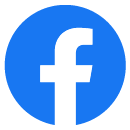 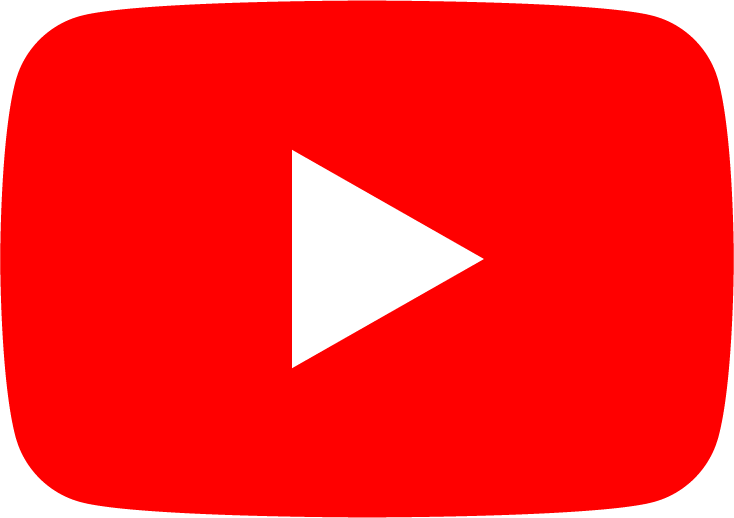 Name Ihrer Einrichtung(inkl. Rechtsform)ggf. ProjektnameAnsprechpartner:inStraße Hausnr./ PLZ Ort            /            Telefon / ggf. Fax        /       E-Mail / Homepage       /       Social-Media-Kanäle      auch       und      1. Arbeiten Sie bereits mit Freiwilligen zusammen?		Ja 		Nein 2. Beschreiben Sie bitte kurz Ihre gemeinnützige Einrichtung / Ihren Träger! (max. 2500 Zeichen, Rechtsform vorhanden?)3. Können sich in Ihrer Einrichtung Freiwillige mit einer Behinderung engagieren?Wenn ja, unter welchen Voraussetzungen?					Ja 	  	  Nein 4. Können sich in Ihrer Einrichtung Freiwillige mit geringen Deutschkenntnissen engagieren?Wenn ja, unter welchen Voraussetzungen?					Ja 	  	  Nein 5. Können sich minderjährige Freiwillige bei Ihnen engagieren? Wenn ja, unter welchen Voraussetzungen?					Ja 	  	  Nein 6. Haben Sie Engagement-Möglichkeiten mit einer kurzen Laufzeit? (z.B. für 2-3 Monate)	Ja 	  	  Nein 7. Bieten Sie 1-Tages-Aktionen für Gruppen an?(sog. „social days“)	Ja 	  	  Nein 8. Bieten Sie digitales Engagement an? (z.B. Social-Media-Kanäle pflegen, online-Nachhilfe, etc.)	Ja 	  	  Nein Bemerkung:      Bemerkung:      Bemerkung:      1. Bitte geben Sie einen Titel für Ihr Gesuch an (z.B. „Vorlesen für Kinder“)!2. Beschreiben Sie bitte ausführlich die Tätigkeit und die Zielgruppe und nennen Sie die Voraussetzungen, Kenntnisse, Fähigkeiten oder Erfahrungen, die Freiwillige mitbringen sollten! (z.B. Mindestalter, Geschlecht, Führungszeugnis, Mitgliedschaft in Ihrem Verein, Führerschein, Computerkenntnisse, Fachkenntnisse, Mindesteinsatzdauer, Fremdsprachen, Offenheit, Selbstorganisation, Teamfähigkeit, Leitungserfahrung, etc.) Welchen persönlichen Mehrwert können Freiwillige durch diese Tätigkeit erfahren? (Hinweis: Der Text wird veröffentlicht. Je anschaulicher und ansprechender der Text, desto besser!)3. Wie gestalten Sie den Einstieg der Freiwilligen? (z.B. Erstgespräch, Infoabend, Hospitation, Schnupperphase, Schulung, 1:1-Begleitung, etc.)1. Einsatzort1. EinsatzortStraße Hausnr.PLZ Ort, Stadtteil           ,      Telefon; E-Mail     ;      Ehrenamtskoordinator:in vor OrtSprechzeiten2. Einsatzzeit (Stunden pro Woche)3. An welchen Wochentagen und zu welchen Tageszeiten findet die freiwillige Tätigkeit statt?4. Angaben zur Barrierefreiheit1. Wie gestalten Sie die Begleitung der Freiwilligen? (z.B. feste:r Ansprechpartner:in, fachliche Anleitung, regelmäßige Informationen, Dienstbesprechungen, Supervision, Arbeitsmaterialien, Schulungen, etc.)2. Bestehen Angebote im Rahmen der freiwilligen Tätigkeit?(z.B.: Fortbildungen, Austauschtreffen, Info-Veranstaltungen, etc.) 			Ja 		Nein 2. Bestehen Angebote im Rahmen der freiwilligen Tätigkeit?(z.B.: Fortbildungen, Austauschtreffen, Info-Veranstaltungen, etc.) 			Ja 		Nein Wenn ja, welche3. Welche Anerkennungsformen gibt es? (z.B. Tätigkeitsnachweise, Einladungen, Feste, etc.)4. Werden Kosten erstattet? (z.B. HVV, Auslagen, etc.)				Ja 		Nein 5. Besteht Versicherungsschutz? (Unfall-, Haftpflichtversicherung) 		Ja 		Nein 1. Wie sind Sie auf uns aufmerksam geworden? (Flyer, Homepage, Netzwerk, social media oä.)2. Einige HinweiseWir informieren die Freiwilligenagentur Nord, sollten sich Änderungen an dem Gesuch oder an den Kontaktdaten ergeben. Wir beantworten die Aktualitätsabfragen der Freiwilligenagentur Nord schnellstmöglich. Wir sichern zu, dass durch den Einsatz von Freiwilligen kein hauptamtlicher Arbeitsplatz gekürzt, ersetzt oder eingespart wird.Wir erklären uns damit einverstanden, dass die hier aufgeführten Daten in der Datenbank der Freiwilligenagentur Nord gespeichert werden. Zwecks Vermittlung dürfen sie genutzt und an Interessierte weitergegeben werden.Wir sind damit einverstanden, dass unsere Gesuche auf www.freiwilligenagentur-nord.de, www.freiwillig.hamburg und auf der Engagement-Plattform der Aktion Mensch www.aktion-mensch.de veröffentlicht werden.Bilder können zusätzlich die Freude und die Atmosphäre am Engagement-Ort ausdrücken. Zur Veröffentlichung unseres Gesuches auf den o.g. Portalen stellen wir ein Bild (ersatzweise unser Logo) zur Verfügung. Wir besitzen die nach dem Urheber-, Persönlichkeits- und Datenschutzrecht erforderlichen Berechtigungen und Einwilligungen der Fotografin bzw. des Fotografen sowie der abgebildeten Personen.  
Wir fügen diese Bilddatei im jpg-Querformat der Mail mit dem ausgefüllten Fragebogen bei:            Ja  		Nein  